Кто может участвовать в программе «Молодая семья»?Как и в случае любой социальной программы, для участия в «Молодой семье» нужно отвечать определенному набору критериев. К их числу относятся:Возрастной критерий: супруг и супруга, составляющие семейную ячейку (неважно, с детьми или без оных), не должны быть старше 35 лет на момент получения субсидии по программе. Принять участие в программе могут и неполные семьи, состоящие из малыша и одного родителя, который также попадает под указанный возрастной ценз;Критерии нуждаемости: следует получить официальное подтверждение того факта, что семья нуждается в улучшении условий проживания. Основанием для этого может быть: проживание на площади меньше установленного норматива; проживание в жилье, которое не отвечает нормам безопасности и санитарным нормам; проживание в коммуналке; совместное проживание с больным родственником. Все эти моменты нужно уточнять в территориальной администрации, так как в регионах могут быть свои правила на этот счет. Если говорить непосредственно о жилищном нормативе, то стоит исходить из такого показателя – менее 42 м² на молодую семью из 2-х человек, а если таковых трое, то меньше 18 квадратов на одного члена семьи;Критерий дохода: получить субсидирование могут пары, которые имеют доход, достаточный для одобрения ипотечного кредита и совершения по нему выплат. Кроме того, семья должна иметь средства, которые нужно внести как первоначальный взнос по ипотеке, или иметь возможность заплатить часть, большую, чем сумма субсидии;Критерий гражданства: каждый член бездетной семьи должен иметь статус гражданина РФ. В полных семьях с детьми такое гражданство должно быть хотя бы у мамы или папы, а в неполных – у одного имеющегося родителя.Какую скидку на жилье можно получить?Размеры скидки, предоставляемой на приобретение жилья в рамках программы «Молодая семья», могут быть разными. Она зависит от одного основного критерия – наличия детей, и может выражаться в таких значениях:скидку на 30% получают молодые семейства, которые еще не успели обзавестись детьми;скидку на 35% от стоимости приобретаемого жилья могут получить семьи, в которых уже есть малыши.Документы, необходимые для участия в программеНе секрет, что большую часть времени и сил у будущих участников программы отнимает сбор необходимого пакета документов. Итак, вам понадобятся:заявление подписи мужа и жены, и отправить заявление в органы местной власти;копии документов, удостоверяющих личность – в обязательный пакет входят ксерокопии паспортов всех членов семьи;копия военного билета мужа;копия свидетельства, удостоверяющего факт заключения брака;копия свидетельства, подтверждающего факт появления детей (если они есть);сертификат на получение материнского капитала (в случае, если он имеется);выписка из ЕГРН Единый государственный реестр налогоплательщиков ),  подтверждающая собственность жилья;справка, которая подтверждает источники получения доходов супругов – это могут быть выписки с места работы или из банковского учреждения;копии страничек трудовой книжки;справка, удостоверяющая состав семьи – данный документ нужно оформить в ЖЭКе;выписка, в которой прописаны места проживания членов семьи за последние 10 лет – программа действует в каждом отдельном регионе страны и применяется к тем, кто в нем проживает официально;пакет документов для ипотечного погашения или кредита на приобретение квартиры – в этом случае вам будут нужны документы на жилье, которое было куплено или построено на кредитные средства. Если строительство еще идет, то нужно иметь и договор подрядных работ. Еще один важный пункт – копия кредитного договора и справка от кредитора, в которой прописан остаток задолженности.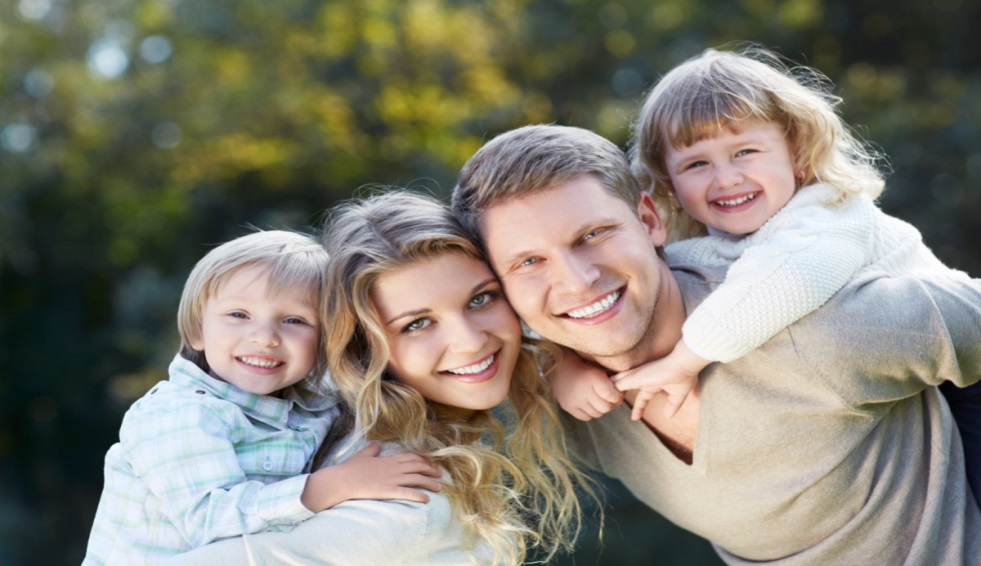 Основные этапы программы «Молодая семья»Чтобы попасть в перечень участников инициативы, вам предстоит пройти несколько этапов:Этап 1. Подача заявления и пакета документов в органы местной власти. Сделать это можно дистанционно, имея регистрацию на сайте Госуслуг. По регламенту через десять дней вам должны отправить ответ с итоговым решением.Этап 2. В случае положительного результата вас поместят в список участников и укажут ваш номер в очереди. Например, чтобы попасть в программу в 2019 году, уже до сентября 2018 года нужно будет представить весь документарный пакет. Впрочем, практика показывает, что очередь на год обычно исчерпывается за январь-февраль нового календарного периода, так что вам стоит заниматься оформлением бумаг сразу после новогодних торжеств;Этап 3. Процесс оформления субсидии. Когда у вас на руках будет свидетельство (сертификат) о том, что вы попали в программу жилищного субсидирования, его нужно будет предоставить в банк (на это дается 30 дней). В банковском учреждении будет открыт счет, а затем его реквизиты перенаправляются в органы местной власти, из бюджета которых начисляются средства. Отдельно представляются и выписки о назначении средств.Этап 4. Перечисление денег. Этим занимается непосредственно банк. Обычно средства перечисляют на счет в течение двух месяцев, если очередь позволила вам получить деньги в текущем году.Существует несколько направлений для траты полученных денег:приобретение квартиры;возведение частного дома;погашение платежей по ипотечному кредитованию;погашение кредита, взятого на приобретение жилья, если он был оформлен ранее 2011 года;внесение денег на счет, оформленный в жилищно-строительном кооперативе.Могут ли отказать в субсидировании?Безусловно, имеется ряд случаев, когда молодая семья может получить отказ в участии в программе. Власти примут отрицательное решение, если:семья предоставила недостоверные сведения, подала нечитаемые копии документов или документы с ошибочными данными. Внимательно проверяйте все выписки и бумаги, которые формируют требуемый пакет;семья имеет недостаточный уровень дохода, т.е. не может делать взносы по кредитам и ипотекам. Конечно, эти цифры нужно смотреть по своему региону (в столице или округах данные по минимальной зарплате и стоимости квартир существенно отличаются). В среднем по стране фигурируют такие показатели – доход семейства без детей должен быть равен хотя бы 30-35 тысячам рублей в 2019 году. Если в семье есть ребенок, ее доход должен составлять около 38-42 тысяч рублей;семья имеет нормальные условия для проживания и не нуждается в их улучшении;один из членов семьи вышел за пределы возрастного ценза (35 лет).Если отказ не связан с возрастом, то можно устранить его причины и подать документы еще раз. Социальная выплатаСоциальная выплатаСоциальная выплатаМолодой семье, не имеющей детей30 %Расчетной (средней) стоимости жильяМолодой семье, имеющей детей35 %Расчетной (средней) стоимости жильяНеполной молодой семье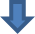 35 %Расчетной (средней) стоимости жилья